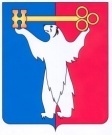 АДМИНИСТРАЦИЯ ГОРОДА НОРИЛЬСКАКРАСНОЯРСКОГО КРАЯРАСПОРЯЖЕНИЕОб изъятии земельного участка для муниципальных нуждВ связи с признанием многоквартирного дома № 5, расположенного по улице Шахтерская в районе Кайеркан города Норильска Красноярского края (далее – многоквартирный дом) аварийным и подлежащим сносу, руководствуясь  заключением межведомственной комиссии по вопросам признания помещения жилым помещением, пригодным (непригодным) для проживания и многоквартирного дома аварийным и подлежащим сносу или реконструкции на территории муниципального образования город Норильск № 11-МВК/З от 20.09.2017, распоряжением Администрации города Норильска от 27.10.2017 № 6296, на основании пунктов 1,3 статьи 279 Гражданского кодекса Российской Федерации, пункта 3 статьи 49, статьи 56.6 Земельного кодекса Российской Федерации, пункта 10 статьи 32 Жилищного кодекса Российской Федерации, в соответствии с Положением о переселении граждан из непригодных жилых помещений муниципального жилищного фонда муниципального образования город Норильск и обеспечении жилищных прав собственников жилых помещений, расположенных в многоквартирных домах, признанных в установленном порядке аварийными и подлежащими сносу или реконструкции, утвержденным решением Норильского городского Совета депутатов Красноярского края от 03.04.2012 № 2/4-21,1. Изъять земельный участок с кадастровым номером 24:55:0602005:48 на котором расположен многоквартирный дом, признанный аварийным и подлежащим сносу, для муниципальных нужд.2. Изъять помещения, расположенные в многоквартирном доме, за исключением помещений, принадлежащих на праве собственности муниципальному образованию.3. Управлению жилищно-коммунального хозяйства Администрации города Норильска:3.1.   осуществить государственную регистрацию настоящего распоряжения в Межмуниципальном Норильском отделе Управления Федеральной службы государственной регистрации, кадастра и картографии по Красноярскому краю в срок не более чем тридцать дней со дня его издания.3.2. в течение пяти рабочих дней с даты государственной регистрации настоящего распоряжения направить его в Управление жилищного фонда Администрации города Норильска.3.3.   в течение десяти дней с даты издания настоящего распоряжения направить его копию правообладателям изымаемых помещений, указанных в приложении № 1 к настоящему распоряжению, письмом с уведомлением о вручении по почтовым адресам, указанным в заявлениях об учете прав на недвижимость, либо в случае отсутствия указанных адресов по почтовым адресам, указанным в Едином государственном реестре недвижимости.4. 	Управлению жилищного фонда Администрации города Норильска обеспечить реализацию прав правообладателей изымаемых помещений, указанных в приложении № 1 к настоящему распоряжению в порядке, установленном Положением о переселении граждан из непригодных жилых помещений муниципального жилищного фонда муниципального образования город Норильск и обеспечении жилищных прав собственников жилых помещений, расположенных в многоквартирных домах, признанных в установленном порядке аварийными и подлежащими сносу или реконструкции, утвержденным решением Норильского городского Совета депутатов Красноярского края от 03.04.2012 № 2/4-21.5. Контроль исполнения пунктов 3, 4 настоящего распоряжения возложить на заместителя Главы города Норильска по городскому хозяйству.6. Опубликовать настоящее распоряжение в течение десяти дней со дня его издания в газете «Заполярная правда» и разместить его на официальном сайте муниципального образования город Норильск.Глава города Норильска	                                                                               Р.В. АхметчинПриложение № 1к распоряжению Администрации города Норильскаот 07.06.2018 № 3110ПЕРЕЧЕНЬпомещений, расположенных в многоквартирном доме №5 по улице Шахтерская в районе Кайеркан города Норильска, подлежащих изъятию07.06.2018               г. Норильск№  3110№п/пгородрайонулица№ дома№ помещения1НорильскКайерканШахтерская51012НорильскКайерканШахтерская51023НорильскКайерканШахтерская51034НорильскКайерканШахтерская51045НорильскКайерканШахтерская51056НорильскКайерканШахтерская51067НорильскКайерканШахтерская51078НорильскКайерканШахтерская51089НорильскКайерканШахтерская510910НорильскКайерканШахтерская511011НорильскКайерканШахтерская511112НорильскКайерканШахтерская511213НорильскКайерканШахтерская511314НорильскКайерканШахтерская511415НорильскКайерканШахтерская511516НорильскКайерканШахтерская511617НорильскКайерканШахтерская511718НорильскКайерканШахтерская511819НорильскКайерканШахтерская511920НорильскКайерканШахтерская512021НорильскКайерканШахтерская512122НорильскКайерканШахтерская512223НорильскКайерканШахтерская512324НорильскКайерканШахтерская512425НорильскКайерканШахтерская512526НорильскКайерканШахтерская512627НорильскКайерканШахтерская512728НорильскКайерканШахтерская512829НорильскКайерканШахтерская512930НорильскКайерканШахтерская513031НорильскКайерканШахтерская513132НорильскКайерканШахтерская513233НорильскКайерканШахтерская513334НорильскКайерканШахтерская513435НорильскКайерканШахтерская513536НорильскКайерканШахтерская513637НорильскКайерканШахтерская513738НорильскКайерканШахтерская513839НорильскКайерканШахтерская513940НорильскКайерканШахтерская520241НорильскКайерканШахтерская521042НорильскКайерканШахтерская521143НорильскКайерканШахтерская521244НорильскКайерканШахтерская521545НорильскКайерканШахтерская521646НорильскКайерканШахтерская521747НорильскКайерканШахтерская522248НорильскКайерканШахтерская522449НорильскКайерканШахтерская523050НорильскКайерканШахтерская530951НорильскКайерканШахтерская531152НорильскКайерканШахтерская531653НорильскКайерканШахтерская531754НорильскКайерканШахтерская531855НорильскКайерканШахтерская532456НорильскКайерканШахтерская533157НорильскКайерканШахтерская533258НорильскКайерканШахтерская533459НорильскКайерканШахтерская533560НорильскКайерканШахтерская533661НорильскКайерканШахтерская540362НорильскКайерканШахтерская540963НорильскКайерканШахтерская542264НорильскКайерканШахтерская542465НорильскКайерканШахтерская542566НорильскКайерканШахтерская543367НорильскКайерканШахтерская551068НорильскКайерканШахтерская551669НорильскКайерканШахтерская551870НорильскКайерканШахтерская552571НорильскКайерканШахтерская553772НорильскКайерканШахтерская553973НорильскКайерканШахтерская560474НорильскКайерканШахтерская561075НорильскКайерканШахтерская561176НорильскКайерканШахтерская561277НорильскКайерканШахтерская561478НорильскКайерканШахтерская561979НорильскКайерканШахтерская562380НорильскКайерканШахтерская562781НорильскКайерканШахтерская562882НорильскКайерканШахтерская563383НорильскКайерканШахтерская570784НорильскКайерканШахтерская571085НорильскКайерканШахтерская571286НорильскКайерканШахтерская571787НорильскКайерканШахтерская571888НорильскКайерканШахтерская572389НорильскКайерканШахтерская572490НорильскКайерканШахтерская573291НорильскКайерканШахтерская581092НорильскКайерканШахтерская581293НорильскКайерканШахтерская581394НорильскКайерканШахтерская581495НорильскКайерканШахтерская581796НорильскКайерканШахтерская582167НорильскКайерканШахтерская582598НорильскКайерканШахтерская582799НорильскКайерканШахтерская5828100НорильскКайерканШахтерская5830101НорильскКайерканШахтерская5836102НорильскКайерканШахтерская5905103НорильскКайерканШахтерская5908104НорильскКайерканШахтерская5910105НорильскКайерканШахтерская5911106НорильскКайерканШахтерская5921107НорильскКайерканШахтерская5924108НорильскКайерканШахтерская5938